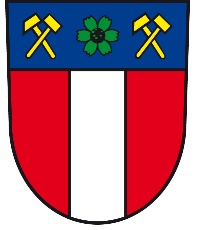 Žádost o poskytnutí dotace z rozpočtu Obce Albrechticena rok …………………………..Údaje o žadateli:	Fyzická osoba nepodnikající Fyzická osoba podnikající Právnická osobaÚdaje o předmětu žádosti:Uveďte identifikační údaje osoby, která má majetkový podíl v této právnické osoběUveďte identifikační údaje osoby, ve které má žadatel majetkový podíl a jeho výši Uvést právní důvod zastoupení, zda se jedná o člena statutárního orgánu nebo jako osoba jednající na základě udělené plné mociZaškrtněte, o jakou dotaci se jedná (neinvestiční nebo investiční)  Čestné prohlášení: Žadatel svým podpisem prohlašuje, že:veškeré údaje v žádosti jsou úplné a pravdivé, nezatajuje žádné okolnosti důležité pro posouzení projektu,nemá žádné závazky vůči poskytovateli dotace, není v úpadku ani neprobíhá ohledně jeho majetku žádné z insolvenčních řízení upravených zákonem č. 182/2006 Sb., insolvenční zákon v platném znění, a není v likvidaci,souhlasí se zařazením do databáze žadatelů o dotace a se souvisejícím zpracováním údajů, vč. údajů osobních, souhlasí se zveřejněním svého jména, dalších identifikačních údajů a výše poskytnuté dotace. V…………………………………………….dne:………………………………Podpis žadatele/statutárního zástupce:(razítko)Povinné přílohy:Právnická osoba – kopie dokladů o právní subjektivitě (stanovy, zřizovací nebo zakládací listiny atd.), pokud již nebyly předloženy v předchozích letech. V takovém případě žadatel o dotaci předloží písemné prohlášení o nezměněné identifikaci údajů uvedených v dotčených dokumentech.Podnikající fyzická osoba - kopie oprávnění k podnikání. Doklad o tom, kdo je oprávněn jednat za žadatele, pokud tento údaj už neobsahuje doklad o právní subjektivitě (plná moc, jmenovací dekret, zápis o zvolení členů statutárního orgánu či jiný doklad opravňující danou osobu jednat a podepisovat jménem žadatele o dotaci v souladu s platnými doloženými doklady). Kopie smlouvy o běžném účtu k bankovnímu spojení uvedenému v žádosti o dotaci.Jméno a příjmení:Datum narození:Adresa:Bankovní spojení(Název peněžního ústavu + číslo účtu)Telefonní kontakt:ID datové schránky:Jméno a příjmení:Datum narození:Adresa:IČ:DIČ:Bankovní spojení(Název peněžního ústavu + číslo účtu)Telefonní kontakt:ID datové schránky:Název:Zkratka (používá-li se):Sídlo:IČ:DIČ:ID datové schránky:Bankovní spojení(Název peněžního ústavu + číslo účtu)Právní forma žadatele:Statutární zástupce:Identifikace osob s podílem v této právnické osobě:1)Osoby, v nichž má právnická osoba přímý podíl (vč. výše tohoto podílu):2)Osoba, která jedná jménem žadatele  Jméno a příjmení:Funkce:Telefon:E-mail:Důvod zastoupení3):Název akce/činnosti/projektu:4)                 Neinvestiční dotace               4)                 Neinvestiční dotace               3)                                     Investiční dotaceKonkrétní účel použití dotace:Termín konání:Místo realizace:Celkové náklady projektu:Položkový rozpočet projektu:Požadovaná částka na dotaci:Cíl projektu + stručná charakteristika: